Encuesta de Interés de los Grupos de Carreras Nombre _______________________________________________________________________ Escuela__________________________________________Fecha ________________________ Direcciones: Circule los artículos en cada caja que mejor describa a usted. Usted puede circular cuantos artículos que usted quier. Sume los círculos de cada caja. Determine cual de las tres cajas tiene el número mayor. Busque la carrera correspondiente en las páginas siguientes de esta encuesta para ver cual carrera es la que usted desea explorar.  Recurso: Adaptado desde la Guía y División de Encuesta, Departamento de Oklahoma, Carreras y Educación Tecnológica (2005).  Aviso de Negar: Los intereses de usted se pueden cambiar en tiempo. Los resultados de esta encuesta son intentados para ayudarle informalmente generar diferentes ideas  de carreras.  Considera evaluaciones más formales y otros recursos o servicios para ayudarle planificar su carrera.   Esta encuesta no está hecha para reclamar la calidad de ninguna estadística.  Los tres grupos de interés más importantes a mí son: 1._______________________________________________________ 2._______________________________________________________ 3._______________________________________________________ Para más información, se puede contactar con un consejero de su escuela secundaria, un centro de CareerTech, su institución de educación mayor, u otros centros de carreras.    The States’ Career Cluster Initiative ha dado permiso para el uso de las imágenes de los 16 Grupos de Carreras, 2007, www.careerclusters.org.  Actividades que describen lo que me gustan hacer:  ___ Aprender como las cosas crecen        y siguen vivas.  ___ Hacer el mejor uso de los        recursos naturales de la tierra.  ___ Cazar y/o pescar.  ___ Proteger el entorno natural ___ Estar afuera en la naturaleza        en cualquier tipo de tiempo.  ___ Planificar, calcular, y mantener        registros.  ___ Manejar maquinarias y         mantenerlas en buenas         condiciones.  Cualidades personales que me describen a mí:  ___ Confianza mi mismo  ___ Aficionado a la naturaleza ___ Físicamente activo/a  ___ Planeador(a) ___ Creativo(a) en resolver        problemas. Materias de la escuela que a mí me gustan:  ___ Matemáticas  ___ Ciencias de la vida  ___ Ciencias de la          tierra  ___ Química  ___ Agricultura  Total de números circulados en Caja 1 Actividades que describen lo que me gustan hacer:  ___ Leer y seguir cianotipos e        instrucciones.    ___ Crear una foto en mi mente de        como un producto terminado se        va a ver.  ___ Trabajar con mis manos.  ___ Ejecutar trabajos que requieren       resultados precisos.  ___ Resolver problemas técnicos.  ___ Visitar y aprender de hermosos,       históricos, o interesantes        edificios. ___ Seguir procedimientos lógicos       paso a paso Cualidades personales que me describen a mí:  ___ Curioso(a)  ___ Bueno(a) en seguir direcciones  ___ Presto atención a detalles___ Bueno/a en visualizar        posibilidades  ___ Paciente y persistente Materias de la escuela que a mí me gustan:  ___ Matemáticas  ___ Diseñar  ___ Ciencia Física___ Oficios de         Construcción  ___ Oficio Eléctrico/         Calefacción, Aire         Acondicionado y         Refrigeración/         Educación Tecnológica Total de números circulados en Caja 2 Actividades que describen lo que me gustan hacer:  ___ Utilizar mi imaginación para        comunicar nueva información a        otros.  ___ Realizar algo delante de otros.  ___ Leer y escribir.  ___ Tocar un instrumento musical.  ___.Obrar/obrar actividades       creativas y artísticas.  ___ Usar tecnología de video y       grabación.  ___ Diseñar folletos y carteles.  Cualidades personales que me describen a mí:  ___ Creativo(a) e imaginativo(a)  ___ Buen comunicador(a)/ buen         vocabulario  ___ Curioso(a) de nueva tecnología  ___ Me relaciono bien con los         sentimientos y pensamientos       de otros  ___ Determinado(a)/tenaz  Materias de la escuela que a mí me gustan:  ___ Arte/Diseño de gráficos  ___ Música  ___ Discurso y drama  ___ Periodismo/Literatura ___ Tecnologías           Audiovisuales  Total de números circulados en Caja 3 Actividades que describen lo que me gustan hacer:  ___ Realizar actividades organizadas        y rutinas, pero puedo ser         flexible.  ___ Trabajar con números e        información detallada. ___ Ser el guía en un grupo.  ___ Hacer contactos negóciales con        personas.  ___ Trabajar con programas de        computadoras.  ___ Crear reportes y comunicar        ideas.  ___ Planear mi trabajo y seguir       instrucciones sin mucha       supervisión. Cualidades personales que me describen a mí:  ___ Organizado(a)  ___ Práctico/a y lógico  ___ Paciente  ___ Discreto(a)  ___ Responsable Materias de la escuela que a mí me gustan:  ___ Aplicaciones de          Computadoras/         Negocios e Información          de Tecnología    ___ Contabilidad  ___ Matemáticas  ___ Inglés   ___ Economía Total de números circulados en Caja 4 Actividades que describen lo que me gustan hacer:  ___ Comunicar con diferentes tipos        de personas.  ___ Ayudar a otros con su tarea o       aprender nuevas cosas.  ___ Ir a la escuela.  ___ Dirigir y planear actividades para       otros.  ___ Manipular varias       responsabilidades a la vez.___ Adquirir nueva información.  ___ Ayudar a las personas superar       sus retos.  Cualidades personales que me describen a mí: ___ Amistoso(a)  ___ Tomar decisiones propias.  ___ Servicial  ___ Innovadora(a)/        Inquisitivo(a)   ___ Buen escuchante   Materias de la escuela que a mí me gustan:  ___ Inglés y Gramática   ___ Estudios Sociales  ___ Matemáticas  ___Ciencia  ___Psicología     Total de números circulados en Caja 5Actividades que describen lo que me gustan hacer:   ___Trabajar con números.  ___ Trabajar hasta alcanzar mi meta.  ___ Hacer predicciones basadas en       hechos existentes.  ___ Hacer una estructura de reglas        por la cual yo uso para trabajar.  ___ Analizar información financiera e       interpretársela a otros.  ___ Manejar dinero con precisión y       fiabilidad.  ___ Tener orgullo en la forma en que       me visto y en mi apariencia.  Cualidades personales que me describen a mí:  ___ Confiable  ___ Ordenado(a)  ___ Seguro(a) en mi mismo  ___ Lógico  ___ Metódico(a) y eficiente Materias de la escuela que a mí me gustan:  ___ Contabilidad  ___ Matemáticas  ___ Economía  ___ Operaciones de         Bancos/Servicios          Financieros  ___ Leyes de Negocios Total de números circulados en Caja 6 Actividades que describen lo que me gustan hacer:  ___ Estar involucrado(a) en la       política.  ___ Negociar, defender, y discutir        ideas y tópicos.  ___ Planear actividades y trabajar       cooperativamente con otros.  ___ Trabajar con detalles.___ Realizar una variedad de       trabajos que pueden cambiar a       menudo.  ___ Analizar información e       interpretarla a otros.  ___ Viajar y ver cosas que son       nuevas a mí. Cualidades personales que me describen a mí:  ___ Buen comunicador(a)  ___ Competitivo(a)  ___ Inclinado(a) al servicio  ___ Bien organizado(a)___ Bueno(a) para resolver       problemas. Materias de la escuela que a mí me gustan:  ___ Gobierno  ___ Inglés y Gramática   ___ Historia  ___ Matemáticas  ___ Idiomas Extranjeros Total de números circulados en Caja 7 Actividades que describen lo que me gustan hacer:  ___ Trabajar bajo de presión. ___ Ayudar a las personas y        animales enfermos.  ___ Tomar decisiones basadas en        lógica e información.  ___ Participar en clases de ciencia y       salud.  ___ Responder rápidamente y       calmadamente en emergencias.  ___ Trabajar como miembro de un       equipo.  ___ Seguir los requisitos       precisamente e hacer frente a       normas estrictas con exactitud. Cualidades personales que me describen a mí:  ___ Compasivo(a) e afectuoso/a.  ___ Bueno(a) en seguir direcciones.  ___ Concienzudo(a) y cuidadoso(a).  ___ Paciente  ___ Bueno/a para escuchar. Materias de la escuela que a mí me gustan:  ___ Ciencias Biológicas  ___ Química  ___ Matemáticas  ___ Clases de Salud         Ocupacional ___ Inglés y Gramática   Total de números circulados en Caja 8 Actividades que describen lo que me gustan hacer:  ___ Investigar nuevos lugares y       actividades.  ___ Trabajar con todas edades y       todos tipos de personas.___ Organizar actividades en las       cuales las personas se disfrutan.  ___ Tener un horario flexible.___ Ayudar a las personas a tomar       decisiones.  ___ Comunicarme fácilmente,       discretamente, y cortésmente.  ___ Aprender de otras culturas. Cualidades personales que me describen a mí:  ___ Discreto(a) ___ Motivado(a)  ___ Trabajo bien con los demás  ___ Extrovertido(a)  ___ No me enojo fácilmente Materias de la escuela que a mí me gustan:  ___ Inglés y         Gramática/Discurso  ___ Idiomas Extranjeros  ___ Ciencias Sociales  ___ Mercadotecnia   ___. Servicios de Comida Total de números circulados en Caja 9 Actividades que describen lo que me gustan hacer:  ___ Preocuparme por otras       personas, sus necesidades y sus       problemas.  ___ Participar en los servicios de la       comunidad y/o servir de       voluntario/a.  ___ Escuchar el punto de vista de       otras personas.  ___Ayudar a las personas para que      sean mejores.  ___ Trabajar con las personas desde        la edad de niños hasta la edad       anciana.  ___ Pensar en formas nuevas de       hacer las cosas.  ___ Hacer amigos con diferentes       tipos de personas.  Cualidades personales que me describen a mí:  ___ Buen comunicador(a)/buen       escuchador(a)  ___ Afectuoso(a)  ___ No soy materialista  ___ Uso la intuición y la lógica  ___ No juzgo/no soy crítico(a) Materias de la escuela que a mí me gustan:  ___ Inglés y Gramática   ___ Psicología/Sociología  ___ Ciencias de Familia y        Consumidor  ___ Finanzas   ___ Idiomas Extranjeros Total de números circulados en Caja 10 Actividades que describen lo que me gustan hacer:  ___ Trabajar con computadoras.  ___ Razonar claramente y       lógicamente para resolver       problemas complejos.___ Usar maquinas, técnicas, y       procesos.  ___ Leer materiales técnicos y       diagramas y resolver problemas.  ___ Adaptarme a cambios.  ___ Jugar juegos de video y aprender       cómo funcionan.  ___ Concentrarme por periodos       largos sin estar abstraído(a) Cualidades personales que me describen a mí:  ___ Pienso       lógicamente/analíticamente   ___ Veo detalles en la gran       esquema.___ Persistente  ___ Buenas habilidades de       Concentración___ Preciso(a) y exacto(a) Materias de la escuela que a mí me gustan:  ___ Matemáticas  ___ Ciencias  ___ Computadora        Tecnología/Aplicaciones  ___ Comunicaciones  ___ Diseño Grafico Total de números circulados en Caja 11 Actividades que describen lo que me gustan hacer:  ___ Trabajar bien con presión o en el        peligro.  ___ Tomar decisiones basadas en       mis propias observaciones.  ___ Interactuar con otras personas.  ___ Tener una posición de autoridad.  ___ Respetar reglas y regulaciones.  ___ Debatir y ganar discusiones.___ Observar y analizar el       compartimiento de personas.  Cualidades personales que me describen a mí:  ___ Aventurado(a)   ___ Fiable  ___ Capaz de llevarme bien en la       Comunidad___ Decisivo(a)  ___ Optimista Materias de la escuela que a mí me gustan:  ___ Inglés y Gramática   ___ Psicología/Sociología  ___ Gobierno/Historia___ Mantenimiento de la       ley  ___ Primeros Auxilios  Total de números circulados en Caja 12 Actividades que describen lo que me gustan hacer:  ___ Trabajar con mis manos y       aprender de esa forma.___ Pegar cosas/Poner cosas en       orden. ___ Hacer trabajos rutinas,       organizados y precisos.___ Realizar actividades que       producen resultados palpables.  ___ Aplicar matemáticas para llevar       a cabo soluciones.  ___ Usar herramientas de mano y       Eléctricas y manejar       maquinaria.  ___ Visualizar objetos de tres       dimensiones de dibujos. Cualidades personales que me describen a mí:  ___ Realista   ___ Observante  ___ Físicamente Activo(a)  ___ Yo tomo decisiones paso por       paso.  ___ Coordinado(a)   Materias de la escuela que a mí me gustan:  ___ Matemáticas,         Geometría  ___ Química  ___ Cursos de Comercio e          Industria.  ___ Física  ___ Inglés y Gramática Total de números circulados en Caja 13 Actividades que describen lo que me gustan hacer:  ___ Hacer compras e ir a las tiendas.  ___ Estar encargado(a). ___ Exhibir y promover ideas.___ Dar presentaciones y disfrutar       hablar en público.  ___ Persuadir a personas para que       compren productos o para que       participen en actividades.  ___ Comunicar mis ideas a otras       personas.  ___ Aprovechar de oportunidades       para ganar dinero extra Cualidades personales que me describen a mí:  ___ Entusiástico(a) ___ Competitivo(a)  ___ Creativo(a)  ___ Motivado(a)  ___ Persuasivo(a) Materias de la escuela que a mí me gustan:  ___ Inglés y Gramática     ___ Matemáticas  ___ Educación de         Negocios/        Mercadotecnia___ Economía  ___ Aplicaciones de       Computadoras Total de números circulados en Caja 14 Actividades que describen lo que me gustan hacer:  ___ Interpretar fórmulas/problemas.  ___ Buscar respuestas a preguntas.  ___ Trabajar en un laboratorio.___ Acertar cómo cosas funcionan e       investigar cosas nuevas.___ Explorar nuevas tecnologías.  ___ Experimentar para encontrar la       mejor manera de hacer algo.  ___ Prestar atención a detalles y       ayudar para que las cosas sean       precisas. Cualidades personales que me describen a mí:  ___ Detallado(a)  ___ Inquisitivo(a)  ___ Imparcial  ___ Metódico(a)  ___ Inclinado(a)  mecánicamente Materias de la escuela que a mí me gustan:  ___ Matemáticas  ___ Ciencias  ___ Diseño/Diseño con la       ayuda de       computadoras  ___ Electrónica/Cadena de         Computadora  ___ Clases Técnicas/       Educación en       Tecnología. Total de números circulados en Caja 15 Actividades que describen lo que me gustan hacer:  ___ Viajar.  ___ Ver bien y tener reflejos rápidos.  ___ Resolver problemas mecánicos.  ___ Idear procesos eficientes.___ Anticipar necesidades y       prepararme para confrontarlas.  ___ Manejar o montar.  ___ Mover cosas de un lugar a otro. Cualidades personales que me describen a mí:  ___ Realista  ___ Mecánico(a) ___ Coordinado(a)  ___ Observante  ___ Planeador(a)/estar       encargado(a) Materias de la escuela que a mí me gustan:  ___ Matemáticas  ___ Cursos de Comercio e         Industria. ___ Ciencias Físicas  ___ Economía  ___ Idiomas Extranjeros Total de números circulados en Caja 16 Los Dieciséis Grupos de Carreras   Los Dieciséis Grupos de Carreras   Caja 1. Agricultura, Comida y Recursos Naturales 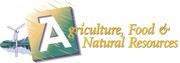 La producción, procesamiento, comercialización, distribución, financiamiento y desarrollo de productos y recursos agriculterales que incluyen comida, fibra de ropa, productos de madera, recursos naturales, horticultura, y otros productos/recursos de plantas e animales. Caja 2. Arquitectura y Construcción  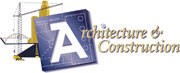 Carreras en diseñar, planificar, dirigir, construir, y mantener el mantenimiento de edificios.  Caja 3. Artes, Tecnología Audiovisual y Communicacciones  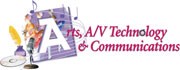 Diseñar, producir, exponer, realizar, escribir, y publicar contenido de multimedia que incluye los artes visuales e interpretativas y diseño, periodismo, y los servicios de entretenimiento.  Caja 4. Negocios, Manejo y Administración 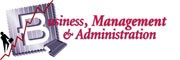 Carreras en la gestión de empresas y administración que incluyen planificar, organizar, dirigir y evaluar las funciones de negocio que son esenciales para operaciones eficientes y productivas.  Carreras en gestión de empresas y administración son disponibles en cada sector de la economía.  Caja 5. Educación y Entrenamiento 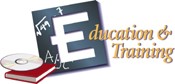 Planear, administrar y proporcionar servicios de educación y entrenamiento, y servicios relacionados al apoyo del aprendizaje.  Caja 6. Finanzas 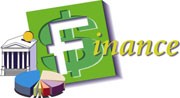 Planificar servicios para planificaciones finánciales y de inversiones, y para el manejo de negocios finánciales.     Caja 7. Administración Gubernamental y Pública  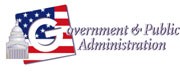 Llevar a cabo funciones gubernamentales que incluyen el ejercicio de poder, la seguridad nacional, el servicio extranjero, planificación, rentas públicas y fiscalidad, reglamento, y manejo y administración a los niveles locales, del estado y federales.   Caja 8. Ciencia de Salud 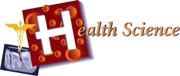 Planear, administrar, y proporcionar servicios terapéuticos, servicios diagnósticos, informáticas de salud, servicios de apoyo, e investigaciones de biotecnología y explotación.       Caja 9. Hospitalidad y Turismo 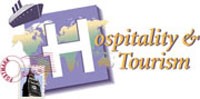 Hospitalidad y Turismo incluyen la gestión, la mercadotecnia y las actividades de restaurantes y otros servicios de comida, alojamiento, espectáculos, y eventos de recreo y servicios relacionados con viajes.  Caja 10. Servicios Humanos 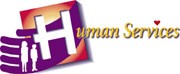 Preparar individuos para empleo en carreras que relacionarse a familias y las necesidades de humanos. Caja 11. Tecnología de Información   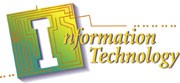 Hacer conexiones en las estructuras de ocupaciones de tecnología informática para carreras técnicas y profesionales de primer nivel que se tratan con el diseño, desarrollo, apoyo y la gestión de hardware, software, multimedia, y servicios de integraciones de sistemas. Caja 12. Leyes, Seguridad Pública, Correcciones y Seguridad 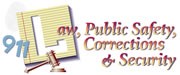 Planificar, administrar, y proporcionar servicios legales, servicios de la seguridad pública y servicios protectores, incluyendo servicios profesionales y del apoyo técnico.  Caja 13. Fabricación  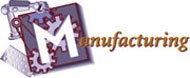 Planear, administrar, y cumplir con el procesamiento de materias a productos intermedios o finales y actividades relacionadas profesionalmente y técnicamente como la planificación de producción y control, mantenimiento, y fabricación/ingeniería de procesar.     Caja 14. Mercadotecnia, Ventas y Servicio 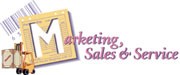 Planear, administrar, y cumplir con actividades de mercadotecnia para lograr las objetivas organizativas.  Caja 15. Ciencia, Tecnología, Ingeniería y Matemáticas    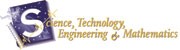 Planear, administrar, y proporcionar investigaciones científicas y servicios profesionales y técnicos (por ejemplo, ciencia física, ciencia social, ingeniería), incluyendo servicios laboratorios y servicios de pruebas, y servicios de investigación y desarrollo.  Caja 16. Transportación, Distribución y Logísticas    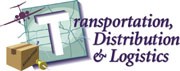 Planear, administrar, y llevar a cabo la transportación de personas, materias, y mercaderías por carretera, tubería, avión,  ferrocarril, y por el agua y otros servicios profesionales y técnicos como la transportación de infraestructura de planificación y administración, servicios logísticos, equipo móvil, y el mantenimiento de facilidades.    